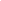 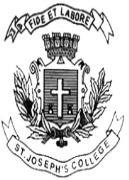 ST. JOSEPH’S COLLEGE, BANGALORE – 27END-SEMESTER EXAMINATION: MAY 2023IV SEMESTER - AE 422: ADDITIONAL ENGLISH

This paper contains TWO printed pages with THREE Sections.Time- 2 hours                                                                                   Max Marks- 60INSTRUCTIONS:You will lose marks for exceeding word limits and lifting from the question paper.You are allowed to use a dictionary during the examination.I. Answer the following questions in about 5-8 sentences each: (3x5=15)"A boy called Buta Singh showed up in school, and now there was something exotic, the first coloured person I’d ever seen in Coventry". What do you think is the relevance of this quote to Sausage Men of Arpora?Supriya Nair attempts to explain the history of lynching’s particular vocabulary thus: “the social air to its undertaking, the near-ceremonial bloodshed, the display of the mutilated body in triumph—belongs to the category of crime committed by men against those they see as property”. Do you find the reference to lynching in the USA useful in understanding how it operates in the specific Indian context Supriya Nair is writing about?Comment on the use of the adjectives ‘ultra’ and ‘mega’ with respect to both the Power plants and the 'powerless'? Provide reasons from reading Srinath Perur's piece. II. Answer the following questions in about 150 words each: (3x10=30)4. The term "long form journalism" is usually used to describe the kind of pieces you read this semester. If you had to explain this kind of writing to someone who is not familiar with it, how would you do it? Alternately, if you had to come up with a different term to describe this kind of writing, which term would you suggest? Support your opinion with reasons.5. The Hoot describes its work as: "There is more madness than method on what you will find on the Hoot. It never did have its own reporters, so what came is what we used. But once the space was created, willy-nilly it captured what had not been captured before". This is the same media site that featured the article about the magazine Saras Salil. What does this tell you about the way the piece India today of the working class is organised? 6. Some of the pieces you studied this semester have been published for Western media houses like The Atlantic, although they discuss local or national issues pertaining to India. Do you think Western media is entitled to hold opinions about what goes on in India?III. Read the excerpt given below:Rajanikanth, a local real estate agent, has been visiting the Indira Canteen, located in Majestic, for a month now. He has been having breakfast and dinner regularly and lunch occasionally at the canteen.The Indira Canteen in Ward 94 in Gandhinagar is located almost equidistant from the city railway station, bus stations, and the metro station. It caters to people from across different socio-economic backgrounds, including drivers and conductors, morning joggers, commuters using different public transport, among others. Many customers are regular patrons of this canteen. There are five employees, who run the canteen, and who perform different roles, such as cashier, server and cleaner.“In these times, who serves anything at all, even tea, for Rs 10?” asks Rajanikath. “The service and the food served here are really good. The canteen is always crowded. If the food served is bad, why would so many people still eat here?”Inevitably, not everyone shares Rajanikanth’s opinion on food quality. But almost everyone agrees that the setting up of such canteens has been a good move and a big help to those who cannot afford regular restaurants. A few first-time customers we spoke to said the food was reasonable for the money charged.III.A. 7. The above excerpt is taken from Citizen Matters, which is a non-profit journalism and urban planning platform. If you had to complete the above article as a long- form piece, which perspectives or issues would you explore? Write about at least three such ideas that you would like to explore. You will be penalised (marked down for copying from the passage. Respond in about 200 words. [15 marks]----------------